Занятие 16, 17.Разрезы и сечения1. Какое изображение называется разрезом? Когда применяют разрезы?2. Какие разрезы называются простыми и сложными?3. Какие разрезы называются ступенчатыми и ломаными?4. В каких случаях применяют местный разрез?5. Какие условности применяют при изображении разрезов?6. Какое изображение называется сечением? Какая разница между разрезом и сечением?7. Как обозначают разрезы и сечения? Разрезом называется изображение предмета, полученное при мысленном рассечении его одной и несколькими секущими плоскостями. При этом часть предмета, расположенная между наблюдателем и секущей плоскостью, мысленно удаляется, а на плоскости проекции изображается то, что получается в секущей плоскости (сечения предмета секущей плоскостью) и что расположено за ней.Выполнение разрезов. Правила выполнения разрезов и сечений на чертежах установлены ГОСТ 2.305-68.Рассмотрим на примере простой детали построение разрезов. На рис. 10, а на детали невидимой контур показан штриховой линией, а на рис. 10, б построены разрезы для раскрытия внутренних форм детали.   а						         бРис. 10Положение секущей плоскости обозначают на чертеже разомкнутой линией. Толщина штрихов разомкнутой линии рекомендуется от S до 1,5S
(S – толщина сплошной основной линии). На расстоянии 2…3 мм от наружных концов штрихов перпендикулярно к штрихам ставят стрелки, которые указывают направление взгляда. Около стрелок с внешней стороны ставят одну и ту же прописную букву русского алфавита. Над изображением разреза делают надпись по типу А-А. Положение секущей плоскости не показывается и над разрезом не делается надпись по типу А-А, если секущая плоскость совпадает с плоскостью симметрии изделия в целом. На рис. 10, б это разрез на видах спереди и слева.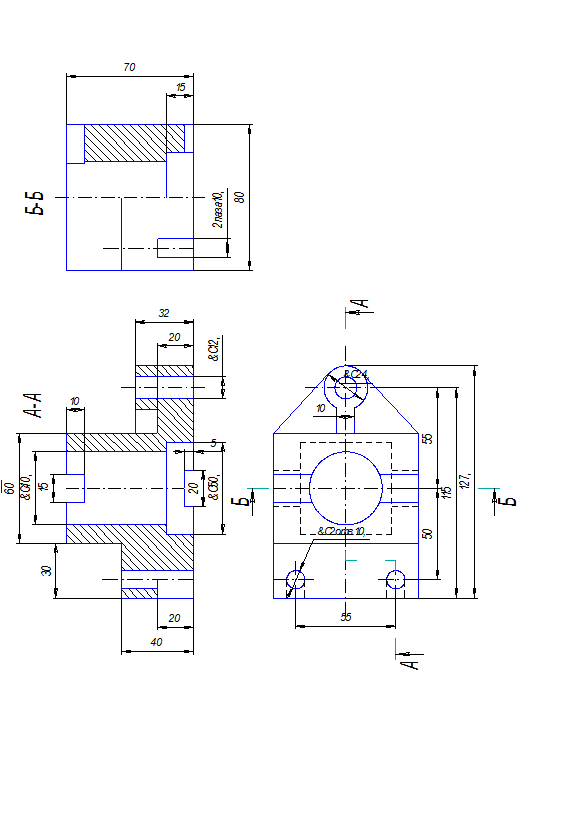 